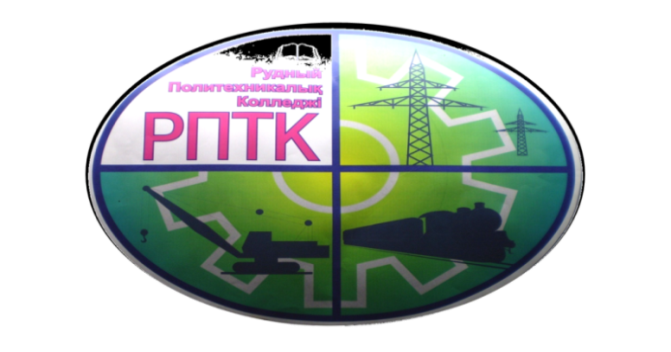 УТВЕРЖДАЮ                                                          СОГЛАСОВАНОПредседатель ПС КГКП «РПТК»                         Директор КГКП «РПТК»_________ Е.Ваганов                                                ________  А. ИшмухамбетовПлан работы Попечительского совета РПТК на 2017-2018 учебный годҚостанай облысы әкімдігі білімбасқармасының  «Рудный политехникалық колледжі» коммуналдық мемлекеттік қазыналық қәсіпорныКоммунальное государственное казенное предприятие«Рудненский политехнический колледж Управления образования акимата Костанайской области»№ п/пНаименования мероприятияСрокиОтветственный исполнительЗАСЕДАНИЕ №1ЗАСЕДАНИЕ №1ЗАСЕДАНИЕ №1ЗАСЕДАНИЕ №1Проведение «круглого стола» для членов Попечительского совета с целью ознакомления с новой редакцией Положения о Попечительском совете, утвержденного приказом Министра образования и науки Республики Казахстан от 27 июля 2017 года № 355 «Типовые правила организации Попечительского совета и порядок его избрания в организациях образования».  январьШиршова С.Б., зам директора по ВРВыборы председателя и секретаря Попечительского Совета на 2018 год.январьАмелина О.В., зам директора по НМРУтверждение плана работа ПС на 2018 год.январьТюлебаева Г.М.,секретарь ПСЗАСЕДАНИЕ №2ЗАСЕДАНИЕ №2ЗАСЕДАНИЕ №2ЗАСЕДАНИЕ №2Об ознакомлении со стратегическим планом развития РПТК (миссия, цель, задачи)апрельСалихова С.А., зам директора по УРОб оказании материальной помощи обучающимся колледжа из числа  следующих категорий:сирот и детей, оставшихся без попечения родителей, многодетной семьи социально-незащищенных слоёв населения.апрельТюлебаева Г.М.,секретарь ПСОб организации профориентационной работы с абитуриентами.апрельШиршова С.Б., ответственный секретарь приемной комиссии РПТКОб организации совместной работы по трудоустройству выпускников 2018 года.апрельБодуговская Н.А., зам директора по УПРОб участии  и оказании спонсорской поддержки в мероприятиях колледжа.апрельШиршова С.Б., зам. директора по ВР ЗАСЕДАНИЕ №3ЗАСЕДАНИЕ №3ЗАСЕДАНИЕ №3ЗАСЕДАНИЕ №3О подведении итогов работы Попечительского совета за 2017-2018 учебный год.июньТюлебаева Г.М.,секретарь ПСО планировании работы Попечительского совета на 2018-2019 учебный год.июньТюлебаева Г.М.,секретарь ПС, Ширшова С.Б., зам директора по ВР